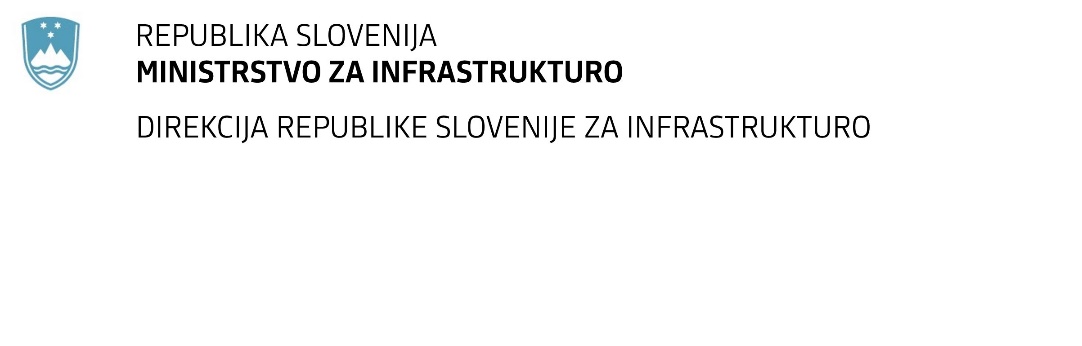 SPREMEMBA RAZPISNE DOKUMENTACIJE za oddajo javnega naročila Obvestilo o spremembi razpisne dokumentacije je objavljeno na "Portalu javnih naročil" in na naročnikovi spletni strani. Na naročnikovi spletni strani je priložen čistopis spremenjenega dokumenta. Obrazložitev sprememb:Spremembe so sestavni del razpisne dokumentacije in jih je potrebno upoštevati pri pripravi ponudbe.Številka:43001-375/2019-01oznaka naročila:A-117/21 G   Datum:2. 6. 2021MFERAC:2431-21-000851/0Obnova vozišča na cesti R1-211, odsek 211 Kranj (Labore) – Jeprca km 3.680 - 8.080 in odsek 212 Jeprca – Lj. (Šentvid), km 0.000 - 0.123Spremenjena so Navodila za pripravo ponudbe - spremeni se obrazec Zahteva za naročnikovo neposredno plačilo terjatve podizvajalca do ponudnika.